Приказ о формировании рабочей группы по созданию спортивного клубана базе МКОУ СОШ №2 г.Избербаш
В целях реализации стратегии развития физической культуры и спорта в Российской Федерации, развития детско-юношеского спорта и приобщения обучающихся к систематическим занятиям физической культурой и спортом, на основании методических рекомендаций Минобрнауки России и Минспорта РоссииПРИКАЗЫВАЮ:1. Создать рабочую группу в составе: заместителя директора по воспитательной работе Алиевой Р.м. учителей физической культуры Газиева М.А. и Абдужалиева З.А. для проведения организационных мероприятий по созданию спортивного клуба на базе МКОУ СОШ № 2 г.Избербаш2. Рабочей группе изучить документы, регламентирующие создание и деятельность спортивного клуба.3. Рабочей группе разработать документы по деятельности Клуба (положение), положение о Совете Клуба, положение о физоргах на основании методических рекомендаций и примерного положения о спортивном клубе.4. Определить состав Совета спортивного клуба:Абдужалиев З.А. - руководитель клуба;Газиев М.А. - заместитель руководителя клубаМагомедов Агай - член клуба.5. Контроль за исполнения приказа оставляю за собой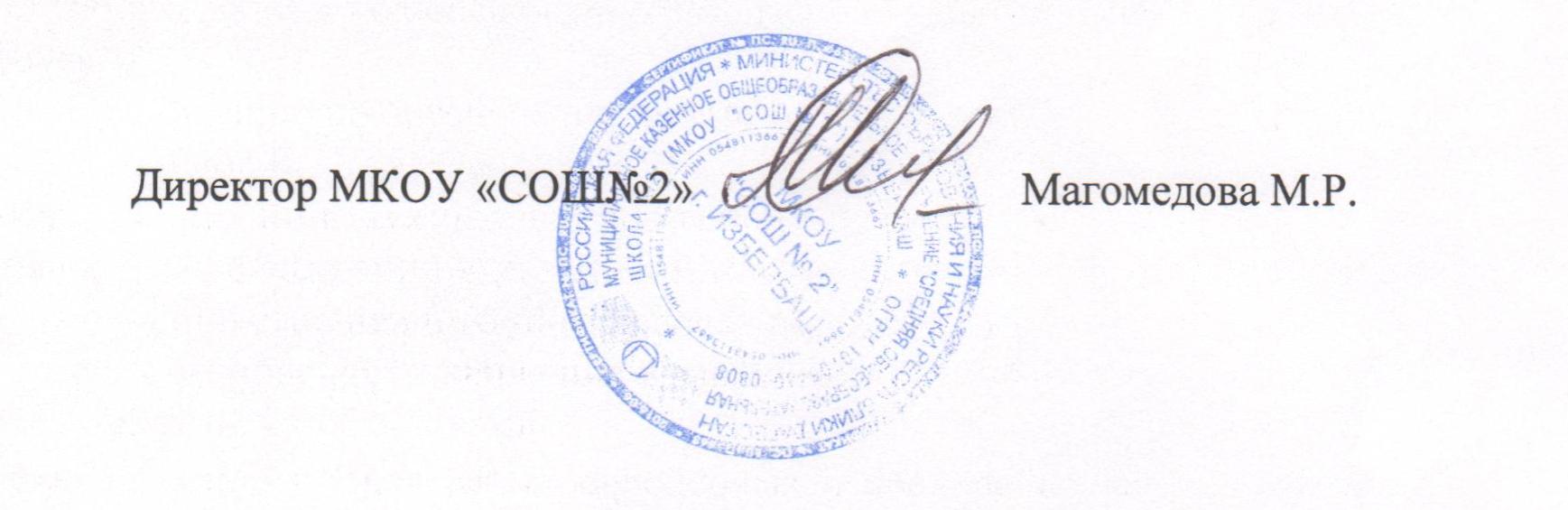 